Ten In The Bedor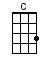 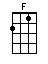 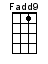 There were [C] 10 in the bed and the [F] little one said“Roll [C] over, roll over”So they all rolled over and [F] 1 fell outThere were [C] 9 in the bed and the [F] little one said“Roll [C] over, roll over”So they all rolled over and [F] 1 fell outThere were [C] 8 in the bed and the [F] little one said“Roll [C] over, roll over”So they all rolled over and [F] 1 fell outThere were [C] 7 in the bed and the [F] little one said“Roll [C] over, roll over”So they all rolled over and [F] 1 fell outThere were [C] 6 in the bed and the [F] little one said“Roll [C] over, roll over”So they all rolled over and [F] 1 fell outThere were [C] 5 in the bed and the [F] little one said“Roll [C] over, roll over”So they all rolled over and [F] 1 fell outThere were [C] 4 in the bed and the [F] little one said“Roll [C] over, roll over”So they all rolled over and [F] 1 fell outThere were [C] 3 in the bed and the [F] little one said“Roll [C] over, roll over”So they all rolled over and [F] 1 fell outThere were [C] 2 in the bed and the [F] little one said“Roll [C] over, roll over”So they all rolled over and [F] 1 fell outThere was [C] 1 in the bed and the [F] little one said“Ahhh…room at last”www.bytownukulele.ca